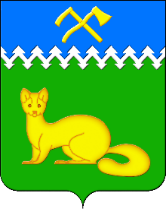 АДМИНИСТРАЦИЯ БОГУЧАНСКОГО СЕЛЬСОВЕТАБОГУЧАНСКОГО РАЙОНАКРАСНОЯРСКОГО КРАЯП О С Т А Н О В Л Е Н И Е30.10.2023                                              c. Богучаны                                             № 220-пОб утверждении Положения о порядке привлечения граждан к выполнению на добровольной основе социально значимых для Богучанского сельсовета Богучанского района Красноярского края работВ соответствии с частью 2 статьи 17 Федерального закона от 06.10.2003 № 131-ФЗ «Об общих принципах организации местного самоуправления в Российской Федерации», ст. 18 Устава Богучанского сельсовета Богучанского района Красноярского края ПОСТАНОВЛЯЮ:1. Утвердить Положение о порядке привлечения граждан к выполнению на добровольной основе социально значимых для Богучанского сельсовета Богучанского района Красноярского края работ согласно приложению № 1.2. Контроль за исполнением настоящего Постановления оставляю за собой.3. Постановление вступает в силу в день, следующий за днем его официального опубликования в печатном издании «Богучанские ведомости».И.о. Главы Богучанского сельсовета		                	    В.П. КаликайтисПриложение 1к Постановлению администрацииБогучанского сельсоветаот «30» октября 2023 № 220-пПОЛОЖЕНИЕО ПОРЯДКЕ ПРИВЛЕЧЕНИЯ ГРАЖДАН К ВЫПОЛНЕНИЮ НА ДОБРОВОЛЬНОЙ ОСНОВЕ СОЦИАЛЬНО ЗНАЧИМЫХ ДЛЯ БОГУЧАНСКОГО СЕЛЬСОВЕТА БОГУЧАНСКОГО РАЙОНА КРАСНОЯРСКОГО КРАЯ РАБОТ1. Настоящее Положение определяет порядок организации привлечения граждан к выполнению на добровольной основе социально значимых для Богучанского сельсовета Богучанского района Красноярского края работ (в том числе дежурств).2. К социально значимым работам могут быть отнесены только работы, не требующие специальной профессиональной подготовки.3. К выполнению социально значимых работ могут привлекаться совершеннолетние трудоспособные жители Богучанского сельсовета Богучанского района Красноярского края в свободное от основной работы или учебы время на добровольной и безвозмездной основе не более чем один раз в три месяца. При этом продолжительность социально значимых работ не может составлять более четырех часов подряд.4. Администрация Богучанского сельсовета в соответствии с уставом Богучанского сельсовета Богучанского района Красноярского края принимает решение о привлечении граждан к выполнению на добровольной основе социально значимых для Богучанского сельсовета Богучанского района Красноярского края работ (в том числе дежурств) в целях решения следующих вопросов местного значения поселения:а) участие в профилактике терроризма и экстремизма, а также в минимизации и (или) ликвидации последствий проявлений терроризма и экстремизма в границах Богучанского сельсовета Богучанского района Красноярского края;б) создание условий для реализации мер, направленных на укрепление межнационального и межконфессионального согласия, сохранение и развитие языков и культуры народов Российской Федерации, проживающих на территории Богучанского сельсовета Богучанского района Красноярского края, социальную и культурную адаптацию мигрантов, профилактику межнациональных (межэтнических) конфликтов;в) участие в предупреждении и ликвидации последствий чрезвычайных ситуаций в границах Богучанского сельсовета Богучанского района Красноярского края;г) обеспечение первичных мер пожарной безопасности в границах населенных пунктов Богучанского сельсовета Богучанского района Красноярского края;д) создание условий для массового отдыха жителей Богучанского сельсовета Богучанского района Красноярского края и организация обустройства мест массового отдыха населения, включая обеспечение свободного доступа граждан к водным объектам общего пользования и их береговым полосам;е) утверждение правил благоустройства территории Богучанского сельсовета Богучанского района Красноярского края, осуществление контроля за их соблюдением, организация благоустройства территории Богучанского сельсовета Богучанского района Красноярского края в соответствии с указанными правилами, а также организация использования, охраны, защиты, воспроизводства городских лесов, лесов особо охраняемых природных территорий, расположенных в границах населенных пунктов поселения.5. В решении о привлечении граждан к выполнению социально значимых работ для Богучанского сельсовета Богучанского района Красноярского края указывается:1) вопрос местного значения, в целях решения которого организуются социально значимые работы;2) время и место проведения, местах сбора участников, а также сроки проведения работ;3) перечень видов работ, для выполнения которых привлекается население;4) порядок финансирования;5) ответственное лицо за организацию и проведение социально значимых работ;6) иное.6. Решение о привлечении граждан к выполнению на добровольной основе социально значимых для Богучанского сельсовета Богучанского района Красноярского края работ (в том числе дежурств) оформляется в виде Постановления администрации Богучанского сельсовета и официально опубликовывается в порядке, установленном уставом Богучанского сельсовета Богучанского района Красноярского края.7. Организацию и материально-техническое обеспечение проведения социально значимых работ осуществляет администрация Богучанского сельсовета.8. Главный специалист отдела жизнеобеспечения территории администрации Богучанского сельсовета проверяет соблюдение требований, предусмотренных пунктом 3 настоящего Порядка; обеспечивает участников социально значимых работ необходимым инвентарем; проводит инструктаж по технике безопасности; определяет участникам конкретный вид и объем работ; обеспечивает непосредственный контроль за ходом проведения социально значимых работ.9. Информация об итогах проведения социально значимых работ подлежит опубликованию и размещению на официальном сайте администрации Богучанского сельсовета https://ssbog24.gosuslugi.ru/.10. Финансирование расходов по организации и проведению социально значимых работ осуществляется за счет средств местного бюджета.